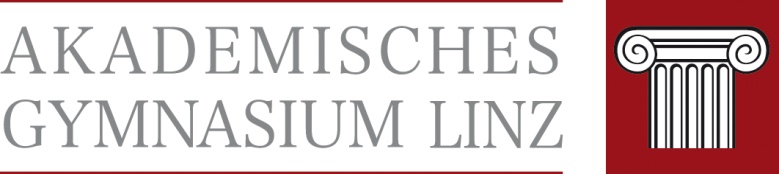 WAHL DER ALTERNATIVEN PFLICHTGEGENSTÄNDEGemäß § 11 des Schulunterrichtsgesetzes wird den Schülern/den Schülerinnen für die Wahl alternativer Pflichtgegenstände eine Frist bis FR 26.02.2016 eingeräumt. Wird die Wahl nicht innerhalb dieser Frist getroffen, hat der Schulleiter dem Schüler/der Schülerin einen der alternativen Pflichtgegenstände zuzuweisen.Die Wahl gilt für alle Schulstufen, in denen der Pflichtgegenstand lehrplanmäßig geführt wird, die Wahl ist, sofern der gewählte Gegenstand zustande kommt, verbindlich.___________________________________________________________________________Für die Schüler und Schülerinnen der 6. Klassen:Name:       						Klasse:      1.	Ich wähle für die 7. Klasse im Schuljahr 2016/17 den alternativen Pflichtgegenstand:	  Bildnerische Erziehung 			 Musik		(Zutreffendes bitte ankreuzen)____________________________________    _____________________________________Datum und Unterschrift der Schülerin/des Schülers         Datum und Unterschrift des Erziehungsberechtigten